2.3 Hygiène des alimentsRange ton frigo
Document complémentaire élève (DCE4)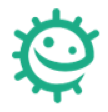 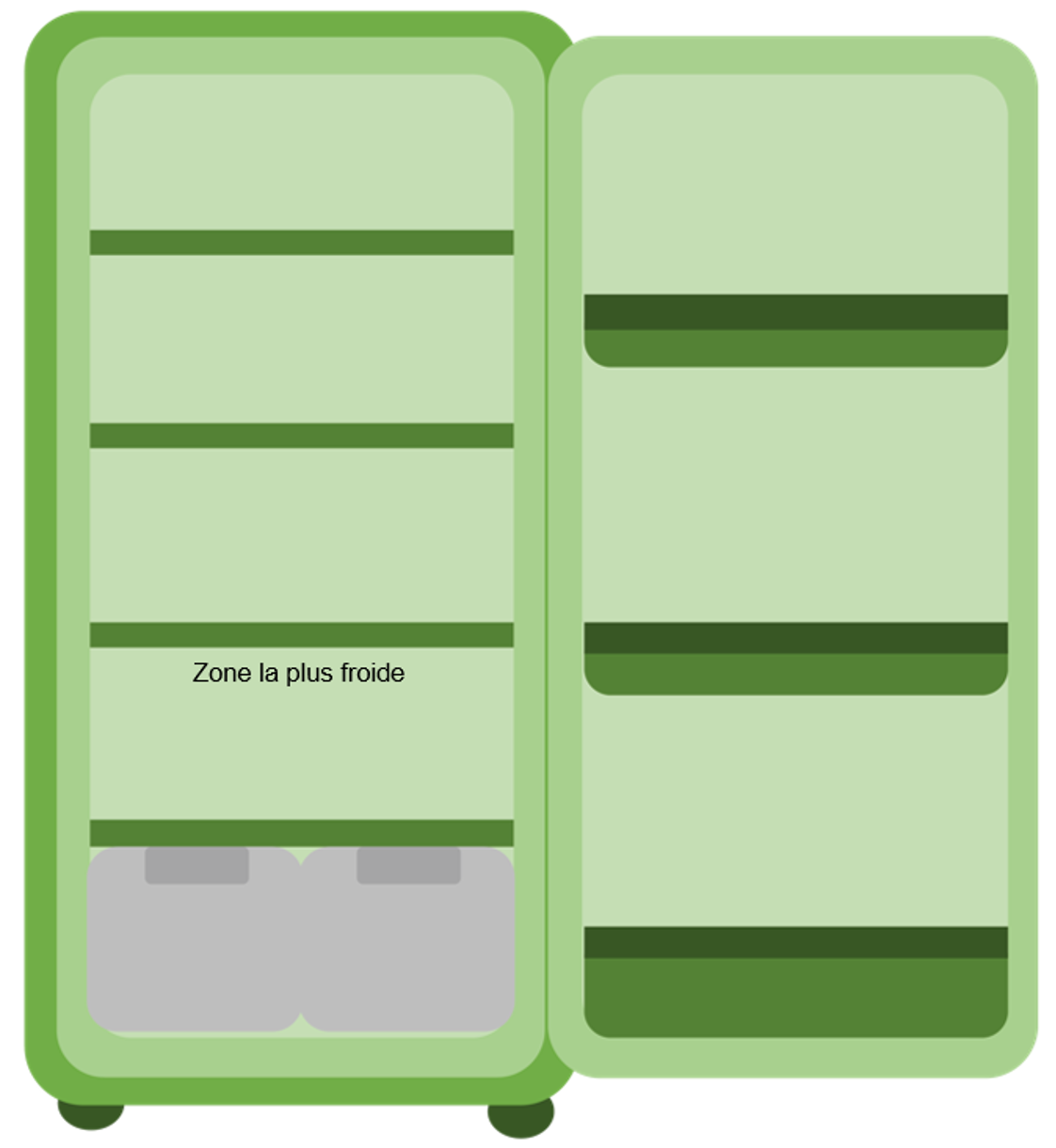 